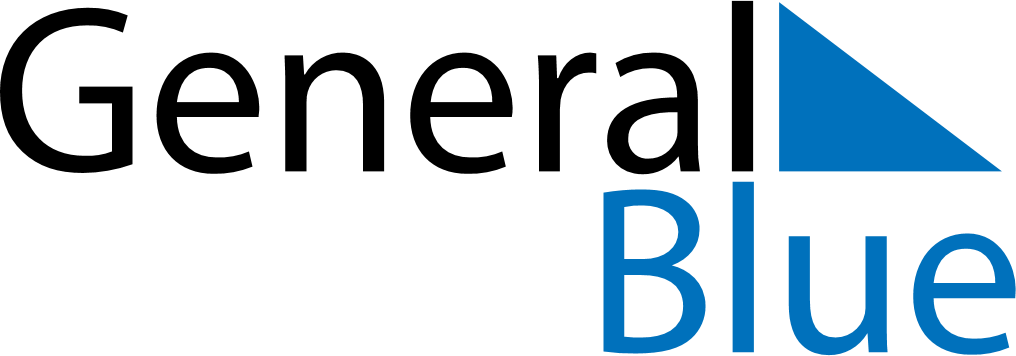 July 2019July 2019July 2019NicaraguaNicaraguaSUNMONTUEWEDTHUFRISAT1234567891011121314151617181920Revolution Day2122232425262728293031